Exposition Au temps des Faluns : la fossilisation Trouve ce squelette fossile dans l’exposition 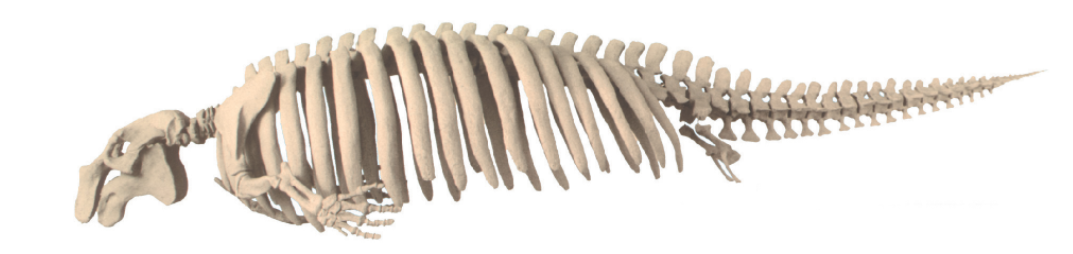 Note son nom : .....................................................................................Dans quel milieu vivait-il ? ...................................................................Par quel animal ce spécimen s’est-il probablement fait attaquer ?...................................................................................................................................................................................................................................................................................................................................................................................................................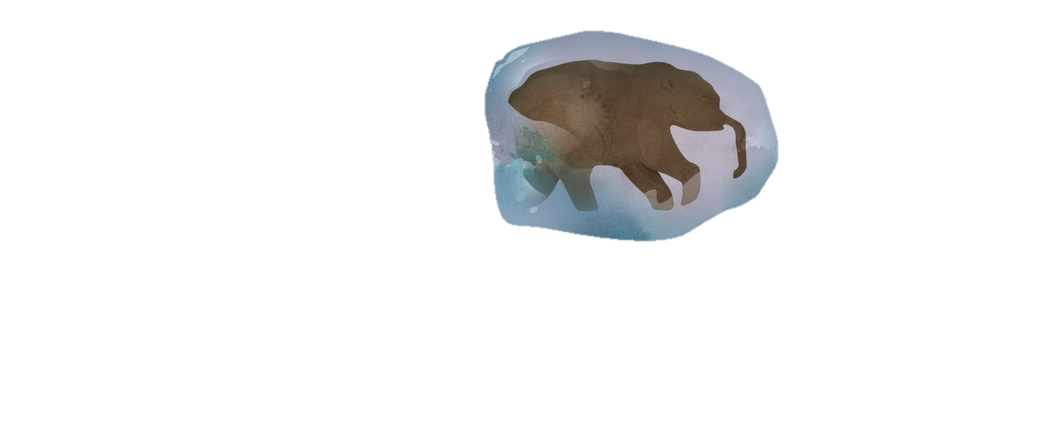  Regarde le film d’animation sur la fossilisation1°. Sauras-tu retrouver les différents modes de fossilisation d’un organisme ?  Note le bon numéro (1,2,3,4 ou 5) dans la case correspondante :                                                             Exemple : 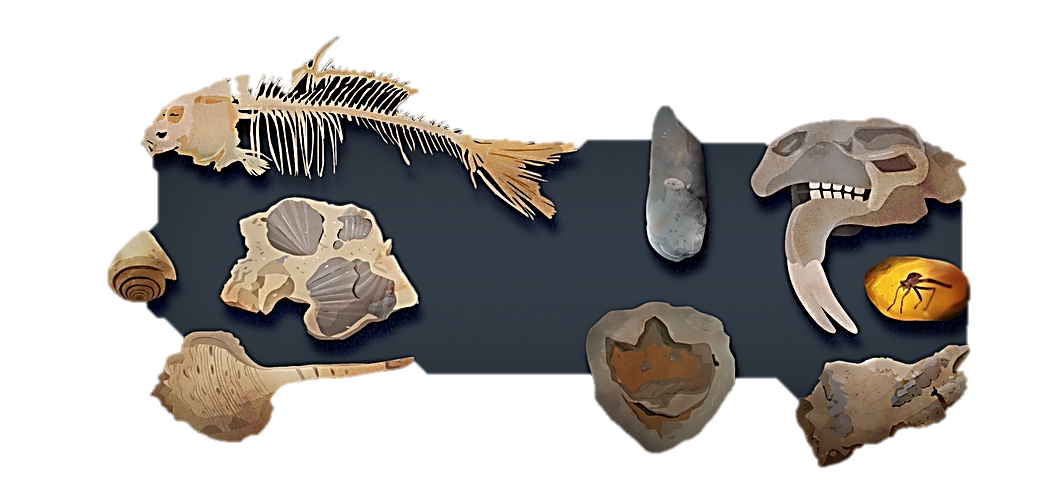 2°. Sauras-tu remettre les images suivantes dans l’ordre et les légender ?  Dans chaque carré, numérote de 1 à 6 les images afin de remettre dans l’ordre la BD. (Le n°1 est indiqué pour te donner l’exemple) Dans les ronds, note une lettre (de A à F) pour associer une explication correcte à chaque image. (La lettre C est indiquée pour te donner l’exemple)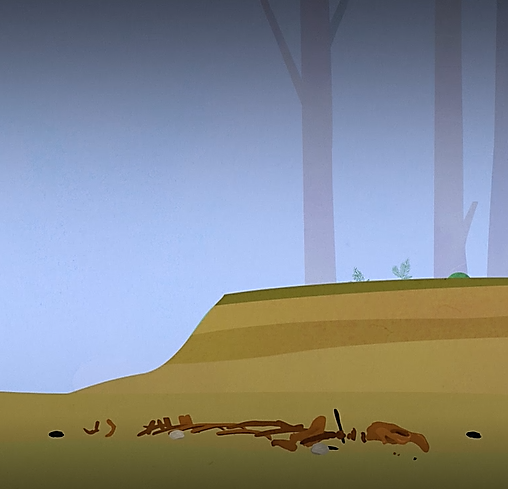 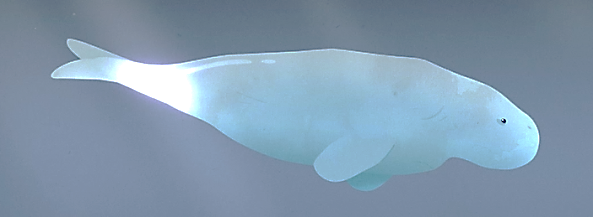 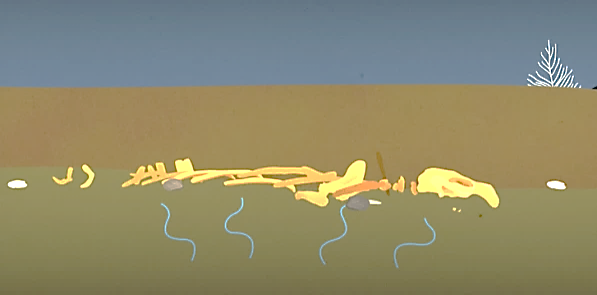 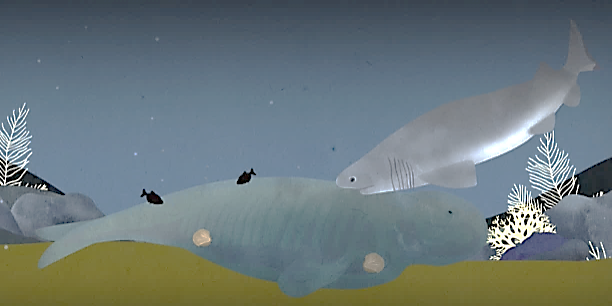 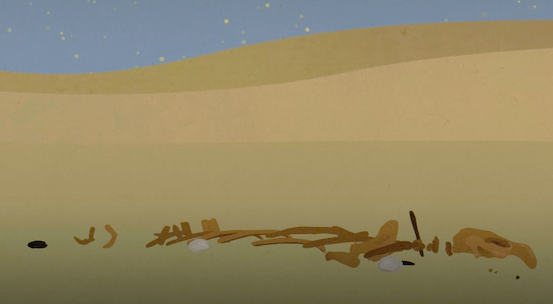 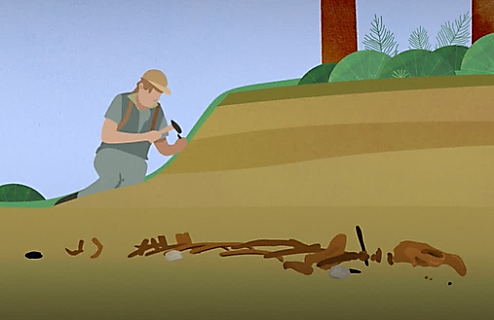 